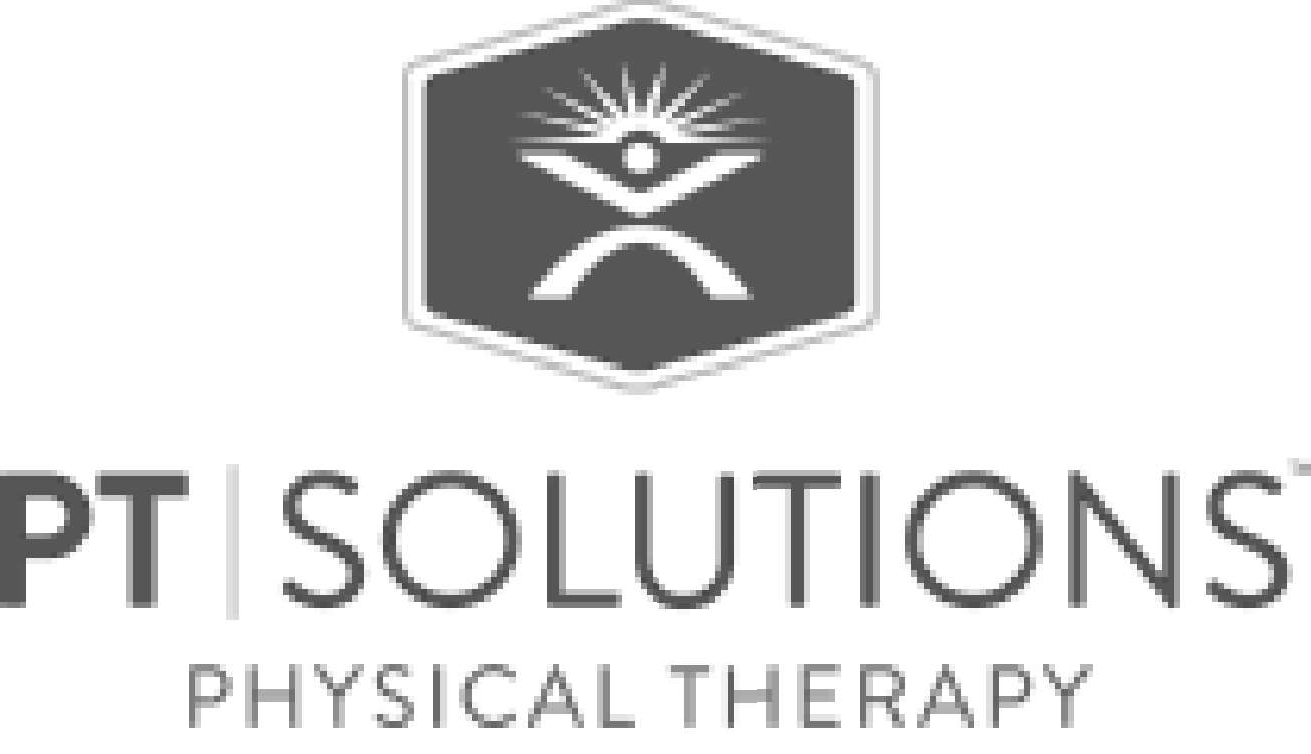 NOTICE OF PRIVACY PRACTICESTHIS NOTICE DESCRIBES HOW MEDICAL INFORMATION ABOUT YOU MAY BE USED AND DISCLOSED; CHOICES YOU CAN MAKE REGARDING ACCESS, USE AND SHARING OF YOUR INFORMATION; AND YOUR RIGHTS REGARDING YOUR INFORMATION. PLEASE REVIEW IT CAREFULLY.There are a number of situations where we may use or disclose to other persons or entities your confidential medical information. Your confidential medical information is defined under federal law as "protected health information" ("PHI") or, when maintained on our computer system, "electronic protected health information" ("ePHI"). PHI and ePHI include information related to your past, present, or future health conditions, the health care provided to you, or the past, present, or future payment for your health care, and includes identifiers that do or could be used to identify you. This Notice of Privacy Practices ("Notice") applies to all PHI and ePHI that we have created or received.PERMITTED USES AND DISCLOSURESThere are certain circumstances under which we may use or disclose your PHI without first obtaining your written authorization. Accordingly, except where prohibited by federal or state laws that require special privacy protections, we may use or disclose your PHI without your written authorization for the following purposes:Treatment: We may use or disclose your PHI to provide and coordinate treatment and other healthcare services you receive from us. For example, we will use your PHI to make decisions about the provision, coordination, or management of your health care, including diagnosing your condition and determining the appropriate treatment for that condition. We may also share your PHI with another health care provider whom we need to consult with respect to your care, such as your referring physician.Payment: We may use or disclose your PHI to obtain reimbursement from you or your health insurance plan, or another insurer, for services we rendered to you. For example, we may need to give your health plan information about services you received from us so that your health plan will pay us for those services. We may also tell your health plan about a service you are going to receive to determine whether your plan will cover the service.Operations: We may use or disclose your PHI for our operations, to improve your care, and to contact you when necessary. For example, we may use or disclose your PHI for our business planning and development operations, including improvement in our methods of operation, and general administrative functions. We may also use your PHI in our overall compliance planning, medical review activities, and arranging for legal and auditing functions.Appointment Reminders and Other Messages: We may, from time to time, use or disclose your PHI in order to contact you to provide appointment reminders, inform you of a cancellation, or in an emergency. To do so, we may place a telephone call to your home or an alternate telephone number you have provided to us, which may include leaving a message on your voicemail or answering machine, or with the individual answering the phone. In most circumstances, the message we leave will be limited to a telephone number for you to call us back. Under certain circumstances, however, in order to inform you of the purpose of our call, we may leave more detailed information. In addition, we may contact you by sending a facsimile message to your home or alternate facsimile number you have provided to us, by a text message to your home or alternate telephone number you have provided to us, or by sending an e-mail message to your home email address or alternate email address you have provided to us. We will only send you a facsimile or email if you inform us in writing that your preferred method of contact is facsimile or email and provided a designated facsimile number or email address for our use in communicating with you.Treatment Alternatives; Health-Related Benefits and Services: We may use your PHI to tell you about a health-related product or service that we provide. For example, we may communicate with you about a product or service related to a treatment you are receiving; to coordinate your care and treatment; or to recommend alternative treatment, health care providers, or alternate settings where you can receive health care. If we receive any financial remuneration from a third party for these communications, your written authorization is required. If you receive services at one of our Texas locations, we will not receive any financial remuneration from a third party for these communications. Any communication sent to you will include clear and conspicuous instructions on how to opt-out of further communications.Fundraising: We may disclose your PHI to a third party which may contact you to raise funds on our behalf. We will only disclose for fundraising purposes: (i) demographic information (such as your name, address, and telephone number); and (ii) the dates you received treatment or services from us. If you do not want to be contacted about fundraising activities, you may opt out by contacting the Compliance Director at the Contact Person phone number below. Any fundraising materials sent to you will include clear and conspicuous instructions on how to opt-out of further communications.Required by Law: We may use or disclose your PHI when the use or disclosure is required by law.Public Health Activities: As required by law, we may use or disclose your PHI for public health activities, including: prevention or control of disease, injury or disability; reporting child abuse or neglect; maintaining vital records, such as births and deaths; notifying a person regarding potential exposure to a communicable disease; notifying a person regarding a potential risk for spreading or contracting a disease or condition; notifying an appropriate government agency about the abuse or neglect of an adult individual (including domestic violence); or to the federal Food and Drug Administration to report adverse events with medications; track regulated products, report product recalls, defects or replacements.Abuse, Neglect, And Domestic Violence: If we reasonably believe you are a victim of abuse, neglect, or domestic violence, to the extent the law requires, your PHI may be disclosed to an agency authorized by law to receive such reports.Health Oversight Activities: We may disclose your PHI to a health oversight agency to perform oversight activities authorized by law or for appropriate oversight of our clinics, providers, or services such as through audits, investigations, inspections, and licensure activities.Judicial and Administrative Proceedings: We may disclose your PHI in the course of any judicial or administrative proceeding. For example, we may disclose your PHI in response to a court or administrative order, or in response to a discovery request, subpoena, or other lawful process.Law Enforcement: We may disclose your PHI to: report certain types of wounds or other physical injuries; a law enforcement official to identify or locate a suspect, fugitive, material witness or missing person; provide certain information about the victim of a crime; about a death due to criminal conduct; about criminal conduct at one of our clinics; and in emergency circumstances, to report a crime, the location of a crime, to identify the victim of a crime, or the identity, description or location of the person who committed the crime.Coroners, Medical Examiners and Funeral Directors: We may disclose your PHI to facilitate the duties of coroners, medical examiners, and funeral directors.Research: We may use or disclose your PHI to a researcher if an institutional review board has reviewed and approved a researcher's proposal and has established protocols to ensure the privacy of your PHI.To Reduce or Avert a Serious Threat to Health or Safety: We may disclose your PHI to reduce or prevent a serious threat to your health and safety or the health and safety of the public or another person.Military and Veterans: If you are a member of the armed forces, we may disclose your PHI to an appropriate military command authority to assure proper execution of a military mission.National Security and Intelligence Activities: We may disclose your PHI to federal officials for intelligence and national security activities authorized by law; including to protect the President, other officials, or foreign heads of state; or to conduct an investigation.Inmates: If you are an inmate of a correctional institution or under the custody of a law enforcement official, we may disclose your PHI to the correctional institution or a law enforcement official as necessary for the institution to provide you with health care, protect your health and safety or the health and safety of others, or for the safety and security of the correctional institution.Workers' Compensation: We may disclose your PHI for workers' compensation or similar programs in order for you to obtain benefits for work-related injuries or illness.Clergy: If you receive services from one of our clinics located in the State of Texas, we may disclose your medical information to a member of the clergy specifically designated by you.USES AND DISCLOSURES SUBJECT TO YOUR AGREEMENT OR OBJECTIONYou will be given the opportunity to agree or object before we make any of the following disclosures of your PHI unless you are unable to communicate with us (because you are incapacitated or because of an emergency), in which case we will rely on our professional judgment to determine whether the disclosure is in your best interest:Family Member, Friend or Other Persons Involved in Your Care and Treatment: We may disclose your PHI to a family member, relative, close personal friend, or any other person identified by you, only to the extent the PHI is relevant to that person's involvement with your care or payment for your health care.Notification: We may also use or disclose your PHI to notify or assist in notifying a family member, personal representative, or any other person responsible for your care, of your location or general condition.Disaster Relief: We may disclose your PHI to a public or private entity authorized by law to assist in disaster relief efforts for the purpose of notifying or assisting in notifying a family member, a personal representative or another person of your location and general condition.USES AND DISCLOSURES SUBJECT TO YOUR WRITTEN AUTHORIZATIONOther uses and disclosures of your PHI not covered by this Notice or otherwise permitted by law will be made only with your written authorization. We will not use or disclose your PHI for marketing purposes or sell your PHI to any third party without your clear and unambiguous written or electronic authorization. If you receive services at one of our Texas locations, we will not sell your PHI except where it is sold for the purposes of treatment, payment, healthcare operations or insurance or health maintenance organization functions. In addition, except to the extent disclosure has been made to governmental entities required by law to maintain the confidentiality of your information, we will not further disclose to any other person or entity, your information related to mental health treatment, drug and alcohol abuse, HIV/AIDS, or sexually transmitted diseases, to the extent such information may be contained in your medical records, without your specific written consent and authorization. If you provide us with written authorization to use or disclose your PHI, you may revoke your authorization, in writing, at any time. Upon receipt of your written revocation, we will stop using or disclosing your PHI, except to the extent that we have already taken actions related to use or disclosure of your PHI in reliance on your authorization. We are unable to "take back" any disclosures that we have already made with your permission and we are required to keep any records of the care that we provided to you.Minimum Necessary: Subject to the limited exceptions set forth in this section, any use or disclosure of, or request for, your PHI by us will be limited to only the minimum amount of your PHI necessary to accomplish the intended purpose of the use, disclosure, or request. However, this minimum necessary standard will not apply in the following situations:  (1) disclosures to or requests by a healthcare provider for treatment; (2) uses or disclosures made to you; (3) uses or disclosures made pursuant to your written authorization; (4) disclosures made to the Secretary of the U.S. Department of Health and Human Services ("HHS"); (5) uses or disclosures that are required by law; and (6) uses or disclosures that are required for our compliance with legal regulations.Individual Rights: You have certain rights with respect to your medical record information, as follows:You may request that we restrict the uses and disclosures of your PHI for treatment, payment and operations, or restrictions involving your care or payment related to that care. We are not required to agree to the restriction and may say “no” if it would affect your care; however, if we agree, we will comply with it, except with respect to emergencies, disclosure of the information to you, or if we are otherwise required by law to make a disclosure without restriction. You are still responsible for notifying each provider of the existence of an agreed restriction. Compliance with your restriction request may have unintended consequences that affect your care, in particular when a different provider may need to know information that you have restricted from being shared. In these instances, even though your care may be affected, your providers may use their judgment to continue complying with your restriction and you are responsible for informing them of any desired changes in this restriction.You may request a restriction on disclosure of PHI to a health plan for purpose of payment or health care operations if you paid for the services out of your own pocket, in full. This does not apply to services that are covered by insurance. You are required to pay cash, in full, for the services before the restriction applies. You have the right to request receipt of confidential communications of your medical information by a specific alternative means or at an alternative location. If you require such an accommodation, you will  required to specify the alternative address or method of contactYou have the right to access, inspect, and receive a copy of your medical records. We will charge a reasonable, cost-based fee for providing a copy of your medical records, or a summary of those records, at your request, which includes the cost of copying, postage, or, if requested by you, preparation of an explanation or summary of the information. Any fee will not exceed any maximum permitted under the law. With respect to ePHI, we agree to give you your ePHI in the form and format requested by you, if it is readily producible in that form or format, such as e-mail. If it is not readily producible in the form or format requested, we will give you a readable hard copy form. Any directive given to us by you to transmit ePHI must be done in writing by you, signed and clearly identify the designated person and location to send the ePHI. We will provide you with a copy of your PHI or ePHI within ten (10) business days from the date of your request. We may deny your request to access, inspect or receive a copy of your medical records in certain limited circumstances.You have the right to request an amendment to your medical records. We will grant your request to amend your PHI and ePHI unless: the information was not created by us (except where the originator of the information is no longer available to act on your request); is not part of the designated record set maintained by us; is not part of the information to which you have a right of access; or is already accurate and complete, as determined by us. If we deny your request for an amendment, we will give you a written denial including the reasons for the denial. We will act on your request within sixty (60) days of receipt of your request, unless otherwise extended. You have a limited right to receive an accounting of all disclosures of your PHI we make to other persons or entities except for disclosures required for treatment, payment and health care operations, disclosures that require a written authorization, disclosures incidental to another permissible use or disclosure, and otherwise as allowed by law. We will not charge you for the first accounting in any twelve (12) month period; however, we will charge you a reasonable, cost-based fee for each subsequent request for an accounting within the same twelve (12) month period.You have the right to receive notification from us if any breach of your unsecured PHI occurs.	You have the right to obtain a paper copy of this notice if the notice was initially provided to you electronically, and to take a copy home with you if you wish.	All requests related to your rights herein must be made in writing and addressed to "Compliance Director" at the Contact Person address noted below.Our Duties: We have the following duties with respect to the maintenance, use and disclosure of your medical records:We are required by law to maintain the privacy and security of the PHI in your medical records.We are required to abide by the duties and privacy practices described in this Notice currently in effect and to provide you with a copy of this Notice. We will attempt in good faith to obtain your signed acknowledgement that you received this Notice.We reserve the right to change the terms of this Notice at any time, making the new provisions effective for all PHI and medical records we have and continue to maintain. All changes in this Notice will be prominently displayed and available at our office and on our website.Complaints: You may file a written complaint with us or with the Secretary of HHS Office for Civil Rights (“OCR”) if you believe your privacy rights with respect to your PHI have been violated. If you choose to file a complaint with us, your complaint must be in writing and must be addressed to the "Compliance Director" and sent to the Contact Person address noted below.  If we cannot resolve your concerns, or you choose not to file a complaint with us, you may still file a complaint with Secretary of HHS OCR by calling 1-877-696-6775, visiting www.hhs.gov/hipaa/filing-a-complaint/index.html and use the OCR online portal, send an OCR’s complaint packet to OCRComplaint@hhs.gov, or send the complaint packet or a letter to:U.S. Department of Health and Human Services200 Independence Avenue, S.W. Room 509F HHH Bldg.Washington, D.C. 20201 You will not be retaliated against for filing such a complaint. More information is available about complaints online at the government's website: https://www.hhs.gov/hipaa/filing-a-complaint/complaint-process/index.html.THIS NOTICE SHALL NOT BE CONSTRUED AS A CONTRACT OR LEGALLY BINDING AGREEMENT FOR PURPOSES OF PROVIDING YOU ANY CONTRACTUAL RIGHTS. OUR NON-COMPLIANCE WITH ANY PROVISION OF THIS NOTICE SHALL NOT BE CONSTRUED AS A BREACH OF CONTRACT, BREACH OF CONFIDENTIALITY, INVASION OF PRIVACY, MISAPPROPRIATION OF NAME OR LIKENESS, VIOLATION OF ANY CONSUMER PROTECTION LAW, NEGLIGENCE, OR VIOLATION OF ANY STATE LAW. BY SIGNING THE ACKNOWLEDGMENT OF RECEIPT OF THIS NOTICE, YOU AGREE THAT, SUBJECT TO ANY APPLICABLE STATE LAWS TO THE CONTRARY, YOUR SOLE LEGAL RECOURSE FOR OUR NONCOMPLIANCE WITH THIS NOTICE IS TO FILE A WRITTEN COMPLAINT WITH THE SECRETARY OF HHS, AND THAT NO COMPLAINT OR CAUSE OF ACTION MAY BE FILED IN ANY FEDERAL OR STATE COURT FOR BREACH OF CONTRACT, BREACH OF CONFIDENTIALITY, INVASION OF PRIVACY, MISAPPROPRIATION OF NAME OR LIKENESS, VIOLATION OF ANY CONSUMER PROTECTION LAW, NEGLIGENCE, VIOLATION OF ANY STATE LAW, OR UNDER ANY TORT THEORY.Contact Person: All questions concerning this Notice, or requests made pursuant to it, should be addressed to:PT Solutions Physical TherapyATTN: Compliance Director1100 Circle 75 Parkway, Suite 1400 Atlanta, GA 30339 compliance@ptsolutions.com I 678.402.2002Effective Date: This Notice is effective April 14, 2003, as revised October 31, 2023, and applies to all PHI contained in your medical records maintained by us.